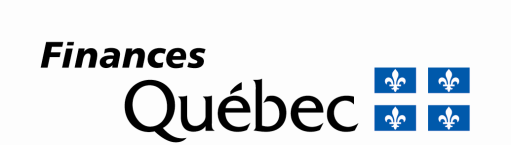 Renseignements générauxCONDITIONS D’ADMISSIBILITÉEst admissible un employé qui :détient un certificat de spécialiste étranger valide; au moins 75 % de ses fonctions auprès de la société admissible sont directement attribuables au processus transactionnel spécifique à la réalisation des activités prévues au certificat de qualification de la société admissible.AVANTAGE FISCALLe titulaire d’un certificat de spécialiste étranger et d’une attestation d’admissibilité annuelle peut, tant qu’il satisfait aux conditions usuelles d’admissibilité, déduire, pour une période continue de cinq ans, un montant dans le calcul de son revenu imposable correspondant à un pourcentage de son salaire égal à 100 % pour les deux premières années et à 75 %, 50 % et 25 % respectivement pour les années suivantes.L’employé titulaire d’un certificat de spécialiste étranger pourra bénéficier d’un avantage fiscal s’il joint à sa déclaration de revenus une copie de l’attestation annuelle qui lui sera délivrée chaque année par le ministre et s’il remplit les autres conditions prévues par la loi.DÉMARCHES À EFFECTUERLa société admissible peut demander au ministre des Finances de lui délivrer, pour une année civile, une attestation d’admissibilité annuelle à l’égard d’un employé spécialiste étranger titulaire d’un certificat. Le formulaire de demande dûment rempli et signé doit être transmis au ministère des Finances au plus tard le dernier jour du mois de février de l’année suivante.Liens utiles Les personnes qui désirent obtenir des renseignements supplémentaires peuvent s’adresser à :Ministère des Finances du QuébecGestion des mesures fiscales380, rue Saint-Antoine Ouest, bureau 6100Montréal (Québec)  H2Y 3X7Téléphone : 514 499-6569Télécopieur : 514 873-3915Courriel : dpif@finances.gouv.qc.caVous pouvez également consulter le site Internet du Ministère : www.finances.gouv.qc.ca/inst-cnssf.asp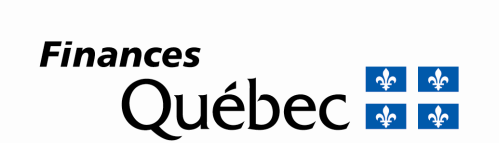 Mesures fiscales visant à encourager la création de nouvelles sociétés de services financiersDemande d’attestation d’admissibilité annuelle à l’égard d’un spécialiste étrangerAvis Les renseignements que vous fournissez à l’aide de ce formulaire sont recueillis par le ministère des Finances (MFQ) et servent à vérifier l’admissibilité de vos employés aux mesures fiscales visant à encourager la création de nouvelles sociétés de services financiers. À cette fin, la production des renseignements demandés est obligatoire et le défaut de produire ces renseignements peut entraîner le rejet de votre demande.Ces renseignements sont traités de manière confidentielle et ne peuvent être transmis à des tiers qu’avec le consentement de la personne qui les a fournis, conformément à la Loi sur l’accès aux documents des organismes publics et sur la protection des renseignements personnels (RLRQ, chapitre A-2.1). Seul le personnel autorisé du MFQ peut prendre connaissance des renseignements fournis.Toutefois, certains renseignements, s’ils étaient nécessaires à l’application d’une loi fiscale, pourraient être communiqués à Revenu Québec, et ce, sans le consentement de la personne qui les a fournis.Les renseignements fournis peuvent également être utilisés par le MFQ aux fins de recherche, d’évaluation, d’étude, d’enquête, de statistiques, de prévisions de coûts ou dans le cadre d’un recours au sondage. La société qui fait la demande doit aviser par écrit, dans les meilleurs délais, le MFQ de tout changement important quant aux renseignements fournis. Le tout doit être acheminé à : Ministère des Finances du Québec, Gestion des mesures fiscales, 380, rue Saint-Antoine Ouest, bureau 6100, Montréal (Québec) H2Y 3X7.Identification du spécialiste étrangerIdentification du spécialiste étrangerIdentification du spécialiste étrangerIdentification du spécialiste étrangerIdentification du spécialiste étrangerIdentification du spécialiste étrangerIdentification du spécialiste étrangerIdentification du spécialiste étrangerIdentification du spécialiste étrangerIdentification du spécialiste étrangerIdentification du spécialiste étrangerIdentification du spécialiste étrangerIdentification du spécialiste étrangerIdentification du spécialiste étrangerIdentification du spécialiste étrangerIdentification du spécialiste étrangerMadame	Madame	NomNomNomNomPrénomPrénomPrénomPrénomPrénomPrénomNASNASNASNASMonsieur	Monsieur	Adresse du domicileAdresse du domicileAdresse du domicileAdresse du domicileAdresse du domicileAdresse du domicileVilleVilleVilleCode postalCode postalS’agit-il d’une nouvelle adresse?S’agit-il d’une nouvelle adresse?S’agit-il d’une nouvelle adresse?S’agit-il d’une nouvelle adresse?S’agit-il d’une nouvelle adresse? Oui        Non Oui        Non Oui        Non Oui        Non Oui        NonRenseignements généraux sur la sociétéRenseignements généraux sur la sociétéRenseignements généraux sur la sociétéRenseignements généraux sur la sociétéRenseignements généraux sur la sociétéRenseignements généraux sur la sociétéRenseignements généraux sur la sociétéRenseignements généraux sur la sociétéRenseignements généraux sur la sociétéRenseignements généraux sur la sociétéRenseignements généraux sur la sociétéRenseignements généraux sur la sociétéRenseignements généraux sur la sociétéRenseignements généraux sur la sociétéRenseignements généraux sur la sociétéRenseignements généraux sur la sociétéNom de l’entreprise (raison sociale)Nom de l’entreprise (raison sociale)Nom de l’entreprise (raison sociale)Nom de l’entreprise (raison sociale)Nom de l’entreprise (raison sociale)Nom de l’entreprise (raison sociale)Nom de l’entreprise (raison sociale)Nom de l’entreprise (raison sociale)Nom de l’entreprise (raison sociale)Nom de l’entreprise (raison sociale)Nom de l’entreprise (raison sociale)Nom de l’entreprise (raison sociale)Nom de l’entreprise (raison sociale)Nom de l’entreprise (raison sociale)Nom de l’entreprise (raison sociale)Nom de l’entreprise (raison sociale)Certificat de la société délivré par le ministreCertificat de la société délivré par le ministreCertificat de la société délivré par le ministreCertificat de la société délivré par le ministreCertificat de la société délivré par le ministreCertificat de la société délivré par le ministreCertificat de la société délivré par le ministreCertificat de la société délivré par le ministreCertificat de la société délivré par le ministreCertificat de la société délivré par le ministreCertificat de la société délivré par le ministreCertificat de la société délivré par le ministreCertificat de la société délivré par le ministreCertificat de la société délivré par le ministreCertificat de la société délivré par le ministreCertificat de la société délivré par le ministreNuméro :NCIR-    NCIR-    NCIR-    NCIR-    Date de mise en vigueur :aaaa/mm/jjaaaa/mm/jjaaaa/mm/jjaaaa/mm/jjaaaa/mm/jjaaaa/mm/jjaaaa/mm/jjaaaa/mm/jjaaaa/mm/jjaaaa/mm/jjPoste occupé et lieu de travailPoste occupé et lieu de travailPoste occupé et lieu de travailPoste occupé et lieu de travailPoste occupé et lieu de travailPoste occupé et lieu de travailPoste occupé et lieu de travailPoste occupé et lieu de travailPoste occupé et lieu de travailPoste occupé et lieu de travailPoste occupé et lieu de travailPoste occupé et lieu de travailPoste occupé et lieu de travailPoste occupé et lieu de travailPoste occupé et lieu de travailPoste occupé et lieu de travailTitre complet de l’employéTitre complet de l’employéTitre complet de l’employéTitre complet de l’employéTitre complet de l’employéTitre complet de l’employéTitre complet de l’employéTitre complet de l’employéTitre complet de l’employéNombre d’heures travaillées par semaineNombre d’heures travaillées par semaineNombre d’heures travaillées par semaineNombre d’heures travaillées par semaineNombre d’heures travaillées par semaineNombre d’heures travaillées par semaineNombre d’heures travaillées par semaineAdresse du lieu de travailAdresse du lieu de travailAdresse du lieu de travailAdresse du lieu de travailAdresse du lieu de travailAdresse du lieu de travailAdresse du lieu de travailAdresse du lieu de travailVilleVilleVilleVilleVilleCode postalCode postalCode postalTéléphone (travail)Téléphone (travail)Téléphone (travail)Téléphone (travail)Téléphone (travail)Téléphone (travail)CourrielCourrielCourrielCourrielCourrielCourrielCourrielCourrielCourrielCourrielXXX XXX-XXXXXXX XXX-XXXXXXX XXX-XXXXPoste :Fonctions du spécialiste étranger auprès de la société pour la période viséeFonctions du spécialiste étranger auprès de la société pour la période viséeFonctions du spécialiste étranger auprès de la société pour la période viséeFonctions du spécialiste étranger auprès de la société pour la période viséeFonctions du spécialiste étranger auprès de la société pour la période viséeFonctions du spécialiste étranger auprès de la société pour la période viséeFonctions du spécialiste étranger auprès de la société pour la période viséeFonctions du spécialiste étranger auprès de la société pour la période viséeFonctions du spécialiste étranger auprès de la société pour la période viséeFonctions du spécialiste étranger auprès de la société pour la période viséeFonctions du spécialiste étranger auprès de la société pour la période viséeFonctions du spécialiste étranger auprès de la société pour la période viséeFonctions du spécialiste étranger auprès de la société pour la période viséeFonctions du spécialiste étranger auprès de la société pour la période viséeFonctions du spécialiste étranger auprès de la société pour la période viséeFonctions du spécialiste étranger auprès de la société pour la période viséeNom du service dans lequel l’employé travailleNom du service dans lequel l’employé travailleNom du service dans lequel l’employé travailleNom du service dans lequel l’employé travailleNom du service dans lequel l’employé travailleNom du service dans lequel l’employé travailleNom du service dans lequel l’employé travailleNom du service dans lequel l’employé travailleNom du service dans lequel l’employé travailleNom du service dans lequel l’employé travaillePériode visée (année civile)Période visée (année civile)Période visée (année civile)Période visée (année civile)Période visée (année civile)Période visée (année civile)Duaaaa/mm/jjaaaa/mm/jjaaaa/mm/jjAuaaaa/mm/jjNom du supérieur immédiatNom du supérieur immédiatNom du supérieur immédiatNom du supérieur immédiatNom du supérieur immédiatNom du supérieur immédiatNom du supérieur immédiatTitre du supérieur immédiatTitre du supérieur immédiatTitre du supérieur immédiatTitre du supérieur immédiatTitre du supérieur immédiatTitre du supérieur immédiatTitre du supérieur immédiatTitre du supérieur immédiatTitre du supérieur immédiatAu cours de la période visée, l’employé a-t-il travaillé exclusivement pour la nouvelle société de services financiers?Au cours de la période visée, l’employé a-t-il travaillé exclusivement pour la nouvelle société de services financiers?Au cours de la période visée, l’employé a-t-il travaillé exclusivement pour la nouvelle société de services financiers?Au cours de la période visée, l’employé a-t-il travaillé exclusivement pour la nouvelle société de services financiers?Au cours de la période visée, l’employé a-t-il travaillé exclusivement pour la nouvelle société de services financiers?Au cours de la période visée, l’employé a-t-il travaillé exclusivement pour la nouvelle société de services financiers?Au cours de la période visée, l’employé a-t-il travaillé exclusivement pour la nouvelle société de services financiers?Nom de l’employeur tel qu’il apparaît sur le Relevé 1 de l’employéNom de l’employeur tel qu’il apparaît sur le Relevé 1 de l’employéNom de l’employeur tel qu’il apparaît sur le Relevé 1 de l’employéNom de l’employeur tel qu’il apparaît sur le Relevé 1 de l’employéNom de l’employeur tel qu’il apparaît sur le Relevé 1 de l’employéNom de l’employeur tel qu’il apparaît sur le Relevé 1 de l’employéNom de l’employeur tel qu’il apparaît sur le Relevé 1 de l’employéNom de l’employeur tel qu’il apparaît sur le Relevé 1 de l’employéNom de l’employeur tel qu’il apparaît sur le Relevé 1 de l’employé oui        non oui        non oui        non oui        non oui        non oui        non oui        nonDescription détaillée des fonctions admissibles de l’employé auprès de la société pour la période viséeDescription détaillée des fonctions admissibles de l’employé auprès de la société pour la période viséeFonctions de l’employé directement attribuables aux activités de la sociétéqui sont indiquées à son certificat de qualificationSi vous manquez d’espace, joignez l’information additionnelle dans un document en annexe et indiquez le numéro de la section.Proportion de chaque fonction par rapport à l’ensemble des fonctions de l’employé    %    %    %    %    %    %    %    %    %    %Tâches admissiblesSous-total    %Description détaillée des fonctions non admissibles de l’employé auprès de la société pour la période viséeDescription détaillée des fonctions non admissibles de l’employé auprès de la société pour la période viséeFonctions de l’employé consacrées à l’exécution de tâches non admissiblesSi vous manquez d’espace, joignez l’information additionnelle dans un document en annexe et indiquez le numéro de la section.Proportion de chaque fonction par rapport à l’ensemble des fonctions de l’employé    %    %    %    %    %    %    %    %    %Tâches non admissiblesSous-total    %TOTAL100 %Déclaration du spécialiste étrangerDéclaration du spécialiste étrangerDéclaration du spécialiste étrangerDéclaration du spécialiste étrangerJe soussigné(e) certifie que tous les renseignements fournis sont complets et exacts, et qu’au moins 75 % de mes fonctions sont directement attribuables au processus transactionnel spécifique à la réalisation des activités prévues au certificat de qualification de la société admissible.Sur demande, je fournirai au ministère des Finances, à Revenu Québec ou à leurs représentants tout renseignement, notamment mon registre du temps, pour démontrer la proportion de mes fonctions consacrées à la réalisation d’activités admissibles.Je comprends qu’en vertu des dispositions de la loi, le ministre peut révoquer rétroactivement mon certificat ou mon attestation lorsque des renseignements ou des documents portés à sa connaissance le justifient.Finalement, je m’engage à aviser par écrit, et ce, dans les meilleurs délais, le ministère des Finances de tout changement qui pourrait survenir à l’égard des renseignements fournis.Je soussigné(e) certifie que tous les renseignements fournis sont complets et exacts, et qu’au moins 75 % de mes fonctions sont directement attribuables au processus transactionnel spécifique à la réalisation des activités prévues au certificat de qualification de la société admissible.Sur demande, je fournirai au ministère des Finances, à Revenu Québec ou à leurs représentants tout renseignement, notamment mon registre du temps, pour démontrer la proportion de mes fonctions consacrées à la réalisation d’activités admissibles.Je comprends qu’en vertu des dispositions de la loi, le ministre peut révoquer rétroactivement mon certificat ou mon attestation lorsque des renseignements ou des documents portés à sa connaissance le justifient.Finalement, je m’engage à aviser par écrit, et ce, dans les meilleurs délais, le ministère des Finances de tout changement qui pourrait survenir à l’égard des renseignements fournis.Je soussigné(e) certifie que tous les renseignements fournis sont complets et exacts, et qu’au moins 75 % de mes fonctions sont directement attribuables au processus transactionnel spécifique à la réalisation des activités prévues au certificat de qualification de la société admissible.Sur demande, je fournirai au ministère des Finances, à Revenu Québec ou à leurs représentants tout renseignement, notamment mon registre du temps, pour démontrer la proportion de mes fonctions consacrées à la réalisation d’activités admissibles.Je comprends qu’en vertu des dispositions de la loi, le ministre peut révoquer rétroactivement mon certificat ou mon attestation lorsque des renseignements ou des documents portés à sa connaissance le justifient.Finalement, je m’engage à aviser par écrit, et ce, dans les meilleurs délais, le ministère des Finances de tout changement qui pourrait survenir à l’égard des renseignements fournis.Je soussigné(e) certifie que tous les renseignements fournis sont complets et exacts, et qu’au moins 75 % de mes fonctions sont directement attribuables au processus transactionnel spécifique à la réalisation des activités prévues au certificat de qualification de la société admissible.Sur demande, je fournirai au ministère des Finances, à Revenu Québec ou à leurs représentants tout renseignement, notamment mon registre du temps, pour démontrer la proportion de mes fonctions consacrées à la réalisation d’activités admissibles.Je comprends qu’en vertu des dispositions de la loi, le ministre peut révoquer rétroactivement mon certificat ou mon attestation lorsque des renseignements ou des documents portés à sa connaissance le justifient.Finalement, je m’engage à aviser par écrit, et ce, dans les meilleurs délais, le ministère des Finances de tout changement qui pourrait survenir à l’égard des renseignements fournis.aaaa/mm/jjSignature de l’employé(e)DateNom en caractères d’imprimerieDéclaration de la personne responsable de la demandeDéclaration de la personne responsable de la demandeDéclaration de la personne responsable de la demandeDéclaration de la personne responsable de la demandeDéclaration de la personne responsable de la demandeDéclaration de la personne responsable de la demandeJe soussigné(e) certifie qu’au meilleur de ma connaissance, tous les renseignements contenus dans le présent formulaire sont complets et exacts,Je soussigné(e) certifie qu’au meilleur de ma connaissance, tous les renseignements contenus dans le présent formulaire sont complets et exacts,Je soussigné(e) certifie qu’au meilleur de ma connaissance, tous les renseignements contenus dans le présent formulaire sont complets et exacts,Je soussigné(e) certifie qu’au meilleur de ma connaissance, tous les renseignements contenus dans le présent formulaire sont complets et exacts,Je soussigné(e) certifie qu’au meilleur de ma connaissance, tous les renseignements contenus dans le présent formulaire sont complets et exacts,Je soussigné(e) certifie qu’au meilleur de ma connaissance, tous les renseignements contenus dans le présent formulaire sont complets et exacts,et qu’au moins 75 % des fonctions deet qu’au moins 75 % des fonctions desont directement attribuables ausont directement attribuables au(Inscrire le nom de l’employé)(Inscrire le nom de l’employé)processus transactionnel spécifique à la réalisation des activités prévues au certificat de qualification de la société admissible.Sur demande, je fournirai au ministère des Finances, à Revenu Québec ou à leurs représentants tout renseignement portant sur la présente demande de certification ou sur toute question relative aux fonctions de l’employé.Je comprends qu’en vertu des dispositions de la loi, le ministre peut révoquer rétroactivement le certificat ou l’attestation de l’employé lorsque des renseignements ou des documents portés à sa connaissance le justifient.Finalement, je m’engage à aviser par écrit, et ce, dans les meilleurs délais, le ministère des Finances de tout changement qui pourrait survenir à l’égard des renseignements fournis.processus transactionnel spécifique à la réalisation des activités prévues au certificat de qualification de la société admissible.Sur demande, je fournirai au ministère des Finances, à Revenu Québec ou à leurs représentants tout renseignement portant sur la présente demande de certification ou sur toute question relative aux fonctions de l’employé.Je comprends qu’en vertu des dispositions de la loi, le ministre peut révoquer rétroactivement le certificat ou l’attestation de l’employé lorsque des renseignements ou des documents portés à sa connaissance le justifient.Finalement, je m’engage à aviser par écrit, et ce, dans les meilleurs délais, le ministère des Finances de tout changement qui pourrait survenir à l’égard des renseignements fournis.processus transactionnel spécifique à la réalisation des activités prévues au certificat de qualification de la société admissible.Sur demande, je fournirai au ministère des Finances, à Revenu Québec ou à leurs représentants tout renseignement portant sur la présente demande de certification ou sur toute question relative aux fonctions de l’employé.Je comprends qu’en vertu des dispositions de la loi, le ministre peut révoquer rétroactivement le certificat ou l’attestation de l’employé lorsque des renseignements ou des documents portés à sa connaissance le justifient.Finalement, je m’engage à aviser par écrit, et ce, dans les meilleurs délais, le ministère des Finances de tout changement qui pourrait survenir à l’égard des renseignements fournis.processus transactionnel spécifique à la réalisation des activités prévues au certificat de qualification de la société admissible.Sur demande, je fournirai au ministère des Finances, à Revenu Québec ou à leurs représentants tout renseignement portant sur la présente demande de certification ou sur toute question relative aux fonctions de l’employé.Je comprends qu’en vertu des dispositions de la loi, le ministre peut révoquer rétroactivement le certificat ou l’attestation de l’employé lorsque des renseignements ou des documents portés à sa connaissance le justifient.Finalement, je m’engage à aviser par écrit, et ce, dans les meilleurs délais, le ministère des Finances de tout changement qui pourrait survenir à l’égard des renseignements fournis.processus transactionnel spécifique à la réalisation des activités prévues au certificat de qualification de la société admissible.Sur demande, je fournirai au ministère des Finances, à Revenu Québec ou à leurs représentants tout renseignement portant sur la présente demande de certification ou sur toute question relative aux fonctions de l’employé.Je comprends qu’en vertu des dispositions de la loi, le ministre peut révoquer rétroactivement le certificat ou l’attestation de l’employé lorsque des renseignements ou des documents portés à sa connaissance le justifient.Finalement, je m’engage à aviser par écrit, et ce, dans les meilleurs délais, le ministère des Finances de tout changement qui pourrait survenir à l’égard des renseignements fournis.processus transactionnel spécifique à la réalisation des activités prévues au certificat de qualification de la société admissible.Sur demande, je fournirai au ministère des Finances, à Revenu Québec ou à leurs représentants tout renseignement portant sur la présente demande de certification ou sur toute question relative aux fonctions de l’employé.Je comprends qu’en vertu des dispositions de la loi, le ministre peut révoquer rétroactivement le certificat ou l’attestation de l’employé lorsque des renseignements ou des documents portés à sa connaissance le justifient.Finalement, je m’engage à aviser par écrit, et ce, dans les meilleurs délais, le ministère des Finances de tout changement qui pourrait survenir à l’égard des renseignements fournis.aaaa/mm/jjaaaa/mm/jj	DateSignature de la personne responsable de la demandeSignature de la personne responsable de la demandeDateDateNom en caractères d’imprimerieNom en caractères d’imprimerieTitreTitre